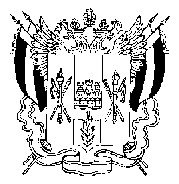 АДМИНИСТРАЦИЯ КРАСНООКТЯБРЬСКОГО СЕЛЬСКОГО ПОСЕЛЕНИЯВЕСЕЛОВСКОГО РАЙОНА РОСТОВСКОЙ ОБЛАСТИ ПОСТАНОВЛЕНИЕ 29 декабря 2018  года                     №138                           х. Красный ОктябрьОб утверждении плана мероприятий по реализации муниципальной программы Краснооктябрьского сельского поселения «Нулевой травматизм»В соответствии постановлением от 09.10.2018 года №90  «О внесении в постановление Администрации Краснооктябрьского сельского поселения от 31.01.2018 №9 «Об утверждении порядка разработки, реализации и оценки эффективности муниципальных программ Администрации Краснооктябрьского сельского поселения »»,ПОСТАНОВЛЯЮ:         1.Утвердить план мероприятий по реализации муниципальной программы Краснооктябрьского сельского поселения «Нулевой травматизм».2. Сектору экономики и финансов Администрации Краснооктябрьского сельского поселения (Ярмалюк Л.П.) и другим органам местного самоуправления Краснооктябрьского сельского поселения  руководствоваться положениями плана мероприятий, указанного в пункте 1 настоящего постановления.3.Контроль за выполнением настоящего постановления оставляю за собой.Глава Администрации Краснооктябрьского сельского поселения                                  О.И. КурицаПланреализации муниципальной программы Краснооктябрьского сельского поселения «Нулевой травматизм» на 2019 годГлава Администрации Краснооктябрьского сельского поселения                                                                                                       О.И. Курица№ п/пНаименование подпрограммы,основного мероприятия,мероприятия ведомственной целевой программы, контрольного события программыОтветственный 
 исполнитель  
  (заместитель руководителя ОИВ/ФИО)Ожидаемый результат  (краткое описание)Срок    
реализации 
  (дата)№ п/пНаименование подпрограммы,основного мероприятия,мероприятия ведомственной целевой программы, контрольного события программыОтветственный 
 исполнитель  
  (заместитель руководителя ОИВ/ФИО)Ожидаемый результат  (краткое описание)Срок    
реализации 
  (дата)всегообластной
   бюджетместный бюджетвнебюджетные
источники1234567891Программа «Нулевой травматизм»  Ведущий специалист по правовой и кадровой работеОбеспечение безопасности и здоровья работников на рабочем месте, предотвращение несчастных случаев, обеспечение соответствия оборудования и процессов производства государственным нормативным требованиям по охране труда,  пожарной безопасности.X28,0-28,0-1.1Основные  мероприятия                  1.1.1Организация обучения руководителя организации, руководителей структурных подразделений, лиц, ответственных за организацию работы по охране труда, в объеме должностных обязанностей в аккредитованных обучающих организацияхВедущий специалист по правовой и кадровой работеПовышение уровня знаний по охране труда4 квартал 2019 г.3,0-3,0-1.1.2Организация медицинских осмотров (диспансеризация) работниковВедущий специалист по правовой и кадровой работеНаблюдение за состоянием здоровья работников, своевременного выявления начальных форм профессиональных заболеваний, в целях формирования групп риска развития профессиональных заболеваний, выявления медицинских противопоказаний к осуществлению отдельных видов работ20,0-20,0-1.1.3Обеспечение работников специальной одеждой, специальной обувью и другими средствами индивидуальной защитыВедущий специалист по правовой и кадровой работеПредотвращения или уменьшение воздействия на работников вредных  факторов, а также для защиты от загрязнения5,05,01.1Контрольное событие  
программы     Обнародование в средствах массовой информацииXXXXИтого по государственной  
программе            X28,0-28,0-